Autobusu kustības saraksts pilsētas nozīmes maršrutā Durbe - Tume (darba dienās)Autobusu kustības saraksts pilsētas nozīmes maršrutā Jauntukums - Veļķi (darba dienās)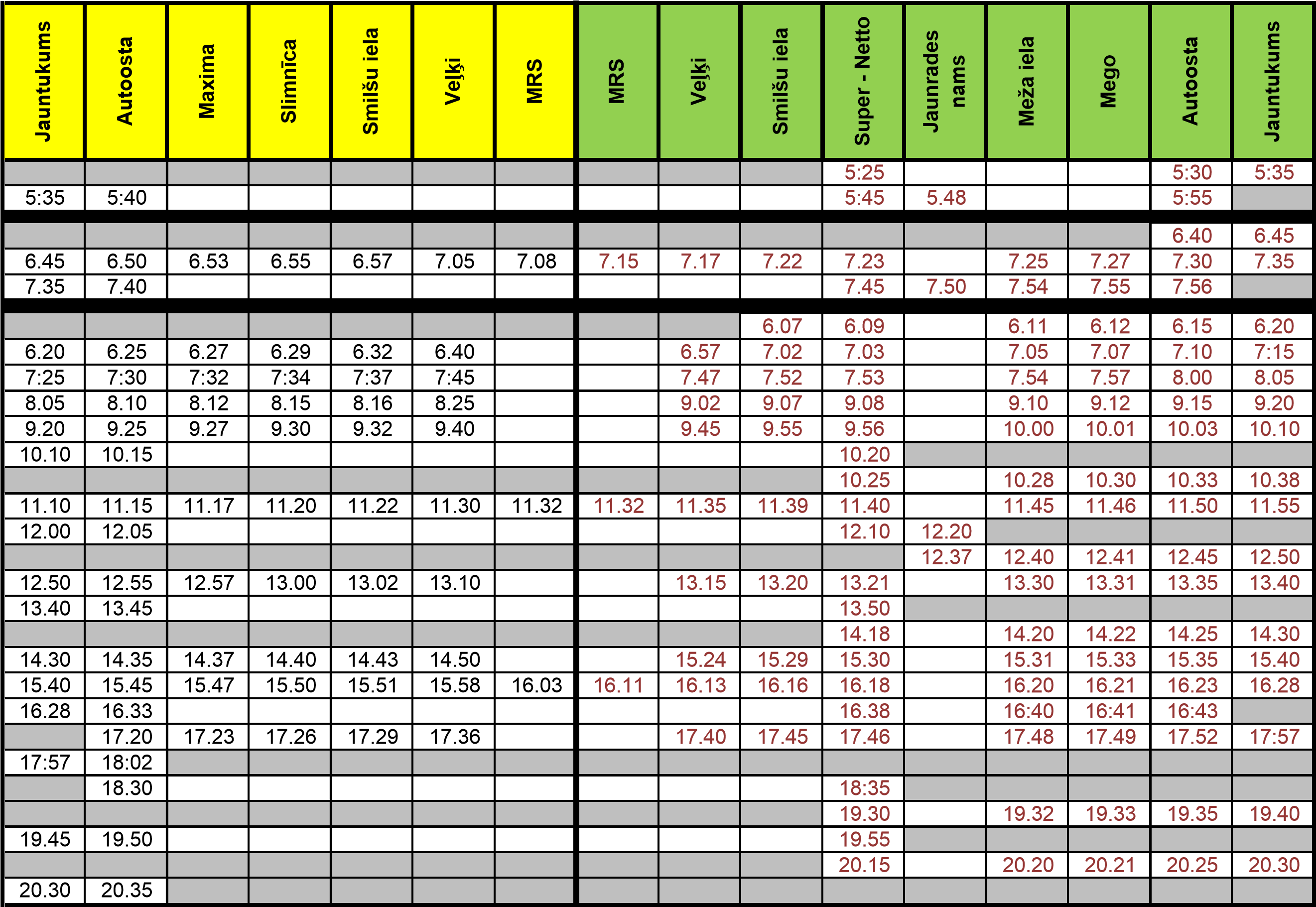 7.157.207.227.257.307.357.357.407.457.477.505.525.576.026.026.076.106.126.146.176.226.226.276.296.316.346.396.466.486.557.007.057.067.087.137.137.167.207.267.297.327.377.457.457.527.578.008.018.038.088.088.138.188.218.258.278.329.159.209.229.249.279.329.399.409.509.5510.0010.0110.0310.1010.2010.2510.2810.3010.3510.4510.5511.0011.0511.0611.0811.1311.1311.1811.2011.2211.2511.3011.3911.4511.5211.5712.0212.0312.0512:4312:4612:4712.5012.5012.5512.5913.0113.0413.0913.1614.0014.0714.1214.1714.1814.2114.2614.2614.2914.3314.3614.3814.4114.4614.5315:3015:3715:4215:4715:4815:5015:5515:5516:0016:0216:0416:0916:1416:2117.0017.0717.1217.1717.1817.2017.2517.3018.2518.3018.3218.3418.3718.4218.4818.5318.5818.5919.0019.0519.1019.1019.1517.2017.2217.2417.2717.3218:1618:2118:2618:2718:2918:3518:4018:5819.0319.0519.0719.1019.1519.2219.4019.4719.5219.5719.5820.0020.0520:1820:2320:30